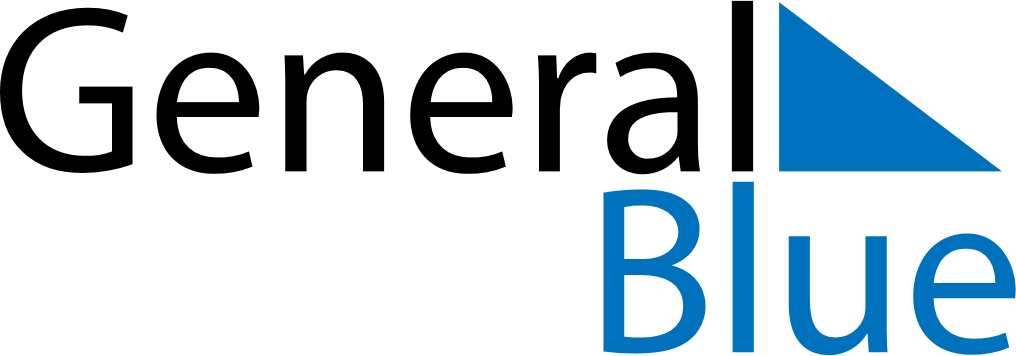 July 2027July 2027July 2027July 2027BelarusBelarusBelarusMondayTuesdayWednesdayThursdayFridaySaturdaySaturdaySunday12334Independence DayIndependence Day567891010111213141516171718192021222324242526272829303131